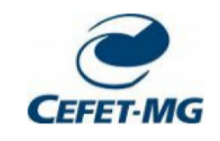 CENTRO FEDERAL DE EDUCAÇÃO TECNOLÓGICA DE MINAS GERAISCAMPUS NOVA GAMELEIRACOORDENAÇÃO DO CURSO DE ENGENHARIA DE PRODUÇÃO CIVILO(a) aluno(a) abaixo discriminado(a), matriculado(a) no Curso de Engenharia de Produção Civil:Requer, nos termos do art. nº 91 das Normas Acadêmicas de Graduação e da Resolução CGRAD 25/20, dispensa da(s) disciplina(s) equalizadas cursadas no CEFET-MG:Por ter cursado a(as) seguinte(s) disciplina(s):Documentação anexada:[   ] Cópia do Histórico Escolar do CEFET-MG contendo as disciplinas cursadas autenticada por um servidor efetivo ou contendo código de verificação com os dados da (s) disciplina (s) de origem e o ato de autorização/reconhecimento do curso de origem;[   ] Cópia do Histórico Escolar do CEFET-MG atualizado autenticada por um servidor efetivo ou contendo código de verificação com os dados da (s) disciplina (s) de origem e o ato de autorização/reconhecimento do curso de origem.Belo Horizonte,     de             de 2023.Matrícula:Nome:Telefone:E-mail:Nome da(s) disciplina(s) a ser(em) dispensada(s)CH1 234NomeCHAno / Semestre1234